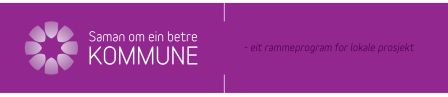 Oppstilling over bruk av tilskuddHer fyller dere inn det forbruket dere har hatt inntil dato for rapportering, samt prognose for ytterligere forbruk. Dere kan ikke anmode om større beløp enn totalsummen. Dere kan heller ikke anmode om større beløp enn det som framkommer av tilskuddsbrevet.HvaRegnskap per xxProgonose ytterligere forbruk før 31.12.13SumSum